Set 1 – All shoes and laces same colour. Different coloured toe caps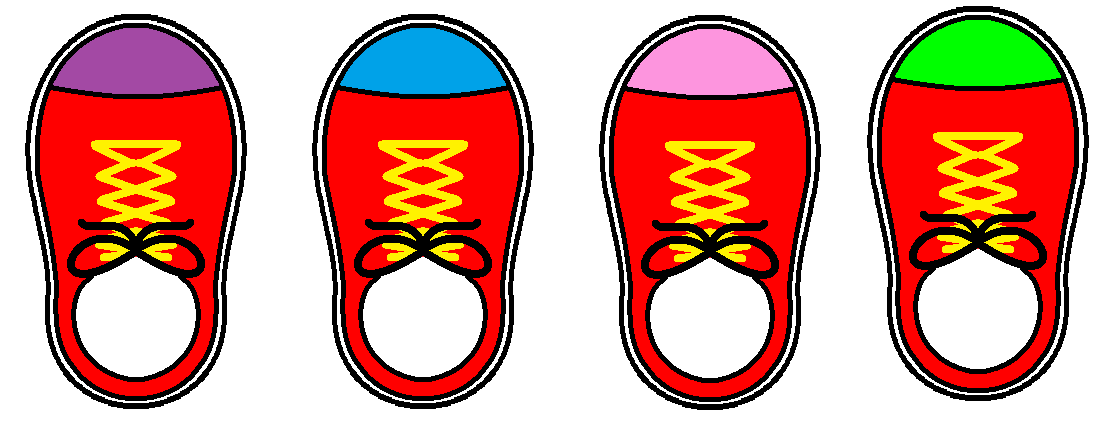 Set 2 – Toe caps and land laces same colour.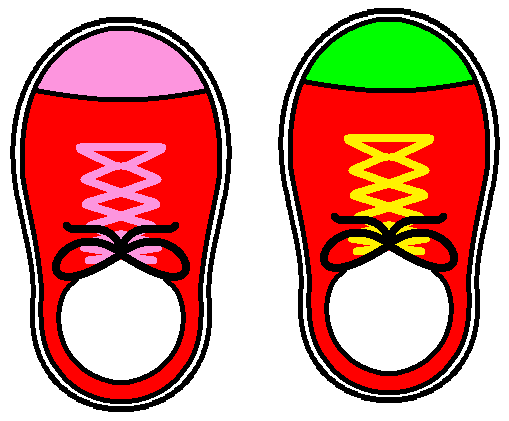 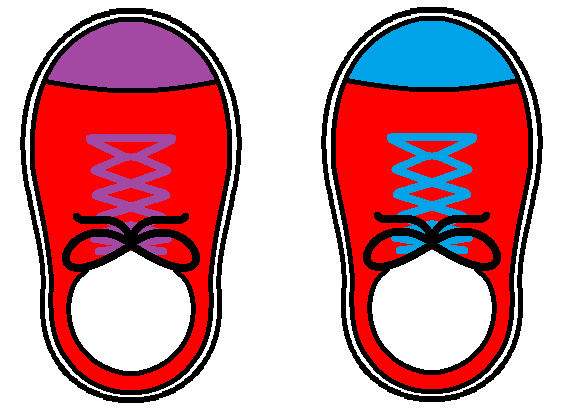 Design your own shoe! 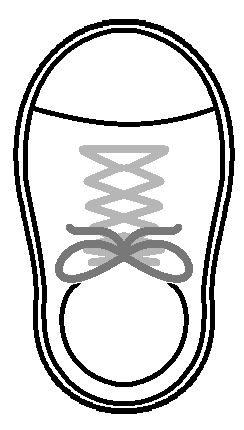 